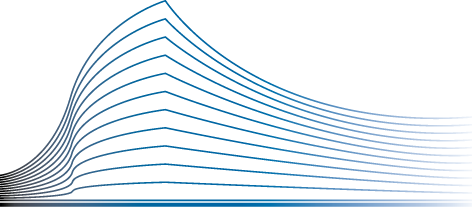 Nederlandstalige arbeidsrechtbank BrusselPoelaertplein 3 bus 4 – 1000 Brussel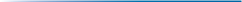 Vraag tot verzoening of minnelijke schikkingVerzoek overeenkomstig artikel 731/1 van het Gerechtelijk WetboekIedere inleidende hoofdvordering tussen partijen die bekwaam zijn om een dading aan te gaan en betreffende zaken welke voor dading vatbaar zijn, kan op verzoek van een partij of met beider instemming vooraf ter minnelijke schikking worden voorgelegd aan de rechter die bevoegd is om ervan kennis te nemen.Het verzoekschrift kan tijdens de openingsuren (van 8.30 uur tot 12.30 uur en van 13.30 uur tot 16.00 uur) worden neergelegd ter plaatse op ons adres Poelaertplein 3, 2de verdieping of het kan (aangetekend) worden verzonden met de post op ons adres Poelaertplein 3 bus 4 te 1000 Brussel of bij voorkeur (gratis) neergelegd  worden via  e-Deposit (https://access.eservices.just.fgov.be/edeposit/nl/login.)VERZOEKSCHRIFT bij de Nederlandstalige arbeidsrechtbank BrusselVERZOEK tot verzoening of minnelijke schikking bij de Nederlandstalige arbeidsrechtbank Brussel1. Naam (IN HOOFDLETTERS):	………………………………………………………………………………………………..Voornaam: 	………………………………………………………………………………………………………………………….Rijksregisternummer:   _ _ _ _ _ _  _ _ _  _ _Geboorteplaats:	……………………………………………………………………………………………………………………Geboortedatum: 	………………………………………………………………………………………………………………….Adres : Straat / nr.: 	……………………………………………………………………………………………………………..              Postcode / Stad of Gemeente: 	….……………………………………………………………………………..E-mail : …………………………………………………………………………………………………………………………………Telefoon / GSM: 	…………………………………………………………………………………………………………….Naam advocaat of vakbond: 	……………………………………………………………………………………………….2. Naam (IN HOOFDLETTERS):	………………………………………………………………………………………………..Voornaam: 	………………………………………………………………………………………………………………………….Rijksregisternummer/KBO   _ _ _ _ _ _  _ _ _  _ _Geboorteplaats:	……………………………………………………………………………………………………………………Geboortedatum: 	………………………………………………………………………………………………………………….Adres : Straat / nr.: 	……………………………………………………………………………………………………………..              Postcode / Stad of Gemeente: 	….……………………………………………………………………………..E-mail : …………………………………………………………………………………………………………………………………Telefoon / GSM: 	…………………………………………………………………………………………………………….Naam advocaat of vakbond: 	……………………………………………………………………………………………….Het betreft een verzoek ingediend door de eerste partij *Het betreft een verzoek ingediend door de eerste en de tweede partij *Voorwerp van het geschil (of zie in bijlage) :.………………………………………………………………………………………………………………………………………………	.………………………………………………………………………………………………………………………………………………	…….……………………………………………………………………………………………………………………………………………….……………………………………………………………………………………………………………………………………………….……………………………………………………………………………………………………………………………………………….……………………………………………………………………………………………………………………………………………….…………………………………………………………………………………………………………………………………………Partij(en) verzoeken om opgeroepen te worden op het mailadres dat ze hebben aangeduid en niet per brief : JA/NEEN  *Datum :  …..…… / ………… / ……………………	   Handtekening(en): ………………..………………………….Schrappen wat pastU dient zelf in te staan voor het eventueel kopiëren van dit document en van de betwiste beslissing. De griffie mag hiervan geen afschrift afleveren.